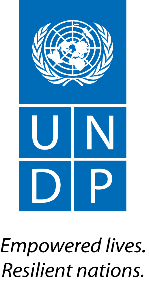 REQUEST FOR QUOTATION (RFQ)(Goods) in Establishment of Long-Term Agreement (LTA)Dear Sir / Madam:We kindly request you to submit your quotation for provision of “RFQ_ Stationery – Assorted, to UNDP Uganda for Establishment of  2 years Long Term agreement (LTA)” as detailed in Annex 1 of this RFQ.  When preparing your quotation, please be guided by the form attached hereto as Annex 2.  Quotations may be submitted on or before 25th September 2020 by 5:00pm via email to the below address;tendsers.kampala@undp.orgYour Quotation must be expressed in the English language, and valid for a minimum period of 90days.It shall remain your responsibility to ensure that your quotation will reach the address above on or before the deadline.  Quotations that are received by UNDP after the deadline indicated above, for whatever reason, shall not be considered for evaluation. Email quotations will not be accepted.Please take note of the following requirements and conditions pertaining to the supply of the above mentioned good.Goods offered shall be reviewed based on completeness and compliance of the quotation with the minimum specifications described above and any other annexes providing details of UNDP requirements. The quotation that complies with all of the requirements and offers the lowest price shall be selected.  Any offer that does not meet the requirements shall be rejected.Any discrepancy between the unit price and the total price (obtained by multiplying the unit price and quantity) shall be re-computed by UNDP.  The unit price shall prevail and the total price shall be corrected.  If the supplier does not accept the final price based on UNDP’s re-computation and correction of errors, its quotation will be rejected.  After UNDP has identified the lowest price offer, UNDP reserves the right to award the contract based only on the prices of the goods/service. At any time during the validity of the quotation, no price variation due to escalation, inflation, fluctuation in exchange rates, or any other market factors shall be accepted by UNDP after it has received the quotation.  At the time of award of Contract or Purchase Order, UNDP reserves the right to vary (increase or decrease) the quantity of services and/or goods, by up to a maximum twenty-five per cent (25%) of the total offer, without any change in the unit price or other terms and conditions.  Any Purchase Order that will be issued as a result of this RFQ shall be subject to the General Terms and Conditions attached hereto.  The mere act of submission of a quotation implies that the vendor accepts without question the General Terms and Conditions of UNDP herein attached as Annex 3.UNDP is not bound to accept any quotation, nor award a contract/Purchase Order, nor be responsible for any costs associated with a Supplier’s preparation and submission of a quotation, regardless of the outcome or the manner of conducting the selection process.	Please be advised that UNDP’s vendor protest procedure is intended to afford an opportunity to appeal for persons or firms not awarded a purchase order or contract in a competitive procurement process. In the event that you believe you have not been fairly treated, you can find detailed information about vendor protest procedures in the following link: http://www.undp.org/procurement/protest.shtml. UNDP encourages every prospective Vendor to avoid and prevent conflicts of interest, by disclosing to UNDP if you, or any of your affiliates or personnel, were involved in the preparation of the requirements, design, specifications, cost estimates, and other information used in this RFQ.  UNDP implements a zero tolerance on fraud and other proscribed practices, and is committed to identifying and addressing all such acts and practices against UNDP, as well as third parties involved in UNDP activities.  UNDP expects its suppliers to adhere to the UN Supplier Code of Conduct found in this link: http://www.un.org/depts/ptd/pdf/conduct_english.pdfThank you and we look forward to receiving your quotation.Sincerely,Procurement UnitAnnex 1Technical SpecificationsTo provide Assorted Stationery to UNDP on direct request to provide Quotation based on LTA Price List and Purchase Order will be issued.ASSORTED STATIONERY - TECHNICAL SPECIFICATIONSS#		Items						    Unit Measure	     Quantity1.   	Batteries Size" AA"                                             			Pairs           		12.   	Batteries size" AAA"                                          			Pairs          		13.  	Blue Tack 50                                                        			Pack          		14.   	Business card holder (200 card)	                    		Pcs              		15.  	 Calculator   Casio DJ120D                                  		Pcs   			16.   	Calculator Casio DJ240D                                     		Roll            		17.   	Calculator machine rolls-57*25                          		Pcs              		18.   	Carbon paper A4 blue-KINGS                             		Pkts            		19.   	Carbon paper white  A4                                			Rms          		110.	 Cellotape  ½ "                                                          		Rolls           		111. 	Cellotapes 1''                                                        		Rolls           		112. 	Cellotape 2"                                                          		Rolls          		113. 	Clear plastic folders A4                                       		Pcs              		1  14. 	Computer labels 						Pcs      			1    15.      Cotton strings TYS-212                                        			Roll            		116.      Counter books -3Q (FULLSCAP) FIS                			Pcs             		117.      Counter books -3Q A5-FIS                                 			Pcs              		118.    . Desk hand board (Ben/jack)                                		Pcs              		119.      Desk organizer                                                     			 Pcs              		120.      Desk hand board standard                                   		Pcs              		121.      Duster white board                                              			 Pcs              		122.      Embossed paper A4 white                                   		Rms            		123.      Envelopes Branded - 10*7 khaki AS                    		Pkt              		124.      Envelopes- Branded -16*12 khaki A3                 		Pkt              		125.      Envelopes - Branded 9*4 white airmail              		Pkt             		 1  26.      Envelopes- Branded brown A4                      			 Pkt             		 127.      Envelopes-Branded white AS                        			 Pkt    			 131.	Felt pens assorted - compo					Pkt			132.	File dividers /separators					Pkt			133.	Flip chart 80grams, 50sheets					Pcs			134.	Flip chart markers-TOUCH LOVE				Pkt			135.	Fold back clips 25mm						Pkt			136.	Giant clips-78MM						Pkt			137.	Hanging files							Pcs			138.	Highlighters assorted						Pkt			139.	Keyholders-PLASTIC						Pkt			140.	Labelling tape-masking tape					Rolls			141.	Laminating poach A4-MASTER				Rtns			142.	Laser labels							Pcs			143.	Magazine files plastic						Pcs			144.	Manilla paper assorted A4					Rms			145.	Manilla paper assorted AO					Rms			146.	Markers (list)-							Pkt			147.	Masking tape ½"						Roll			148.	Masking tape 1”						Rolls			149.	Masking tape 2"						Roll			150.	Name Badge							Pkt			151.	Name tags B4 with strings					Pcs			152.	Office staple rack						Pcs			153.	Pair of scissors-BIG SIZE					Pcs			154.	Binder clips, 15/8" 41mm					Pkt			155.	Paper clips medium						Pkt			156.	Paper clips small						Pkt			157.	Permanent markers-assorted (12pack)- FLAMINGO		Pkt			158.	Pen red/black/blue (pack of 50) Smile 			Pkt			159.	Pencil-Nataraj	-12						Pkt			160.	Pencil desk sharpeners					Pkt			161.	Pen Blue/black/red (Pack of 50)-BIC				Pkt			162.	Pens black (pack of 50)-Smile					Pkt			163.	Pens ball point green/Blue/red/black (pack of 50)-NATARAJ 	Pkt		1 65.      Photocopying papers A3-ROT ATRIM               			Rms 		           	165.       Photocopying papers A4-ROT ATRIM               		Rms		            	166.       Plastic ring binders 45mm                                  		Pcs              		167.      Pocket files                                                           			Pcs              		168.      Post it pad 3*4                                                      			Pkt              		169.      Post it pad 3*3                                                      			Pkt             		170.      Post it  pad 3*5                                                    			Pkt             		171.      Post it pad 7.5*7.5                                                		Pkt            		 172.      Punch DP-900 Heavy duty                               			Pkt             		173.      Punching machine 2 holed medium                    		Pcs            		174.      Ring binder A4(box files)/50                                		Boxes         		1 75.      Ring binders, pkt of 24, A4,25mm                     			Pcs         		176.      Rubber bands -standard                                      			Pack           		177.      Rulers, transparent   (30em)-HACO                  			Pcs              		178.      Sealing tape  2"                                                  			Pcs             		179.      Shorthand   notebooks   A5-SINARLlNE            			Pcs             		180.      Shorthand   notebooks   A4-SINARLlNE            			Pcs              		181.      Signature   books (ABC.  ...)                                 		Pcs             		182.      Spiral binders   8mm                                          			Pkt             		183.      Spiral binders   10mm                                          			Pkt              		184.      Spiral binders   12mm                                          			Pkt              		185.      Spiral binders   14mm                                         			Pkt              		186.      Spiral binders   16mm                                          			Pkt              		187.      Spiral binder 18mm                                            			Pkt              		188.      Spiral binder 20mm                                            			Boxes         		189.      Spiral binder 22mm                                           			Pkt              		190.      Spiral binders 24mm                                              		Pkt              		191.      Stapler standard HP 45-KANGAROO             			Pcs              		192.      Staple Heavy duty -HD  23S13- KANGAROO   			Pcs              		193       Stapler heavy duty  kangaroo  HD  23S24-  KANGAROO    	Pcs              		194.      Staples23117-H-KANGAROO                             			Pkt              		195.      Staples  24/6-KANGAROO                                 			Pkt             		196.      Staples  66114-KANGAROO                             			Pkt              		197.      Staple removers   eagle                                        		Pcs             		198.      Staple  pins  GreatwaII  24/6                                		Pkt              		199.      Stick  glue  15gms-FANTASTIC                        			Pcs              		1100.	Suspension file rapid-SPRING FILE RAPID			Pcs			1101.	Table tents							Pcs			1102.	Thumb pins							Pkt			1103.	Thumb tacks							Pkt			1104.	Transparent covers A4-Top					Rms			1105.	Transparent files/L shape folders				Pcs			1106.	Tray plastic-3tyres						Sets			1107.	VIPP Card							Pcs			1108.	VIPP pins Assorted colors					Pkt			1109.	Waste paper baskets						Pcs			1110.	White board markers-FLAMINGO				Pkt			1111.	White out							Set			1112.	Writing pads ruled A4 top spiral 20 Pages-70SHEETS (SINARLlNE)	Pcs		1113.	Writing pads with cover A4					Pcs			1114.	Flash disks -8GB-imation					Pcs			1115.	Flash disk -16GB-SanDisk					Pcs			1116.	Extension cable -original 4way				Pcs			1117.	Extension cable -original 6 way- POWER KING		Pcs			1118	CD recordable (l0pc)-Sony					Pkt			1119	DVD Recordable (l0pcs)-Sony					Pkt			1Annex 2FORM FOR SUBMITTING SUPPLIER’S QUOTATION(This Form must be submitted only using the Supplier’s Official Letterhead/Stationery)We, the undersigned, hereby accept in full the UNDP General Terms and Conditions, and hereby offer to supply the items listed below in conformity with the specification and requirements of UNDP as per RFQ _Provision of courier servicesTABLE 1 :  Offer to provide services Compliant with Technical Specifications and Requirements All other information that we have not provided automatically implies our full compliance with the requirements, terms and conditions of the RFQ.[Name and Signature of the Supplier’s Authorized Person][Designation][Date]Annex 3General Terms and Conditions1.	ACCEPTANCE OF THE PURCHASE ORDER	This Purchase Order may only be accepted by the Supplier's signing and returning an acknowledgement copy of it or by timely delivery of the goods in accordance with the terms of this Purchase Order, as herein specified.  Acceptance of this Purchase Order shall effect a contract between the Parties under which the rights and obligations of the Parties shall be governed solely by the terms and conditions of this Purchase Order, including these General Conditions.  No additional or inconsistent provisions proposed by the Supplier shall bind UNDP unless agreed to in writing by a duly authorized official of UNDP.2.	PAYMENTUNDP shall, on fulfillment of the Delivery Terms, unless otherwise provided in this Purchase Order, make payment within 30 days of receipt of the Supplier's invoice for the goods and copies of the shipping documents specified in this Purchase Order. Payment against the invoice referred to above will reflect any discount shown under the payment terms of this Purchase Order, provided payment is made within the period required by such payment terms.Unless authorized by UNDP, the Supplier shall submit one invoice in respect of this Purchase Order, and such invoice must indicate the Purchase Order's identification number.The prices shown in this Purchase Order may not be increased except by express written agreement of UNDP.3.            TAX EXEMPTION3.1  	Section 7 of the Convention on the Privileges and Immunities of the United Nations provides, inter alia, that the  United Nations, including its subsidiary organs, is exempt from all direct taxes, except charges for utilities services, and is exempt from customs duties and charges of a similar nature in respect of articles imported or exported for its official use.  In the event any governmental authority refuses to recognize UNDP's exemption from such taxes, duties or charges, the Supplier shall immediately consult with UNDP to determine a mutually acceptable procedure.    3.2  	Accordingly, the Supplier authorizes UNDP to deduct from the Supplier's invoice any amount representing such taxes, duties or charges, unless the Supplier has consulted with UNDP before the payment thereof and UNDP has, in each instance, specifically authorized the Supplier to pay such taxes, duties or charges under protest.  In that event, the Supplier shall provide UNDP with written evidence that payment of such taxes, duties or charges has been made and appropriately authorized.4.	RISK OF LOSS 	Risk of loss, damage to or destruction of the goods shall be governed in accordance with Incoterms  2010, unless otherwise agreed upon by the Parties on the front side of this Purchase Order.5.	EXPORT LICENCES	Notwithstanding any INCOTERM 2010 used in this Purchase Order, the Supplier shall obtain any export licences required for the goods.6.	FITNESS OF GOODS/PACKAGING	The Supplier warrants that the goods, including packaging, conform to the specifications for the goods ordered under this Purchase Order and are fit for the purposes for which such goods are ordinarily used and for purposes expressly made known to the Supplier by UNDP, and are free from defects in workmanship and materials.  The Supplier also warrants that the goods are contained or packaged adequately to protect the goods.7.	INSPECTION7.1	UNDP shall have a reasonable time after delivery of the goods to inspect them and to reject and refuse acceptance of goods not conforming to this Purchase Order; payment for goods pursuant to this Purchase Order shall not be deemed an acceptance of the goods.7.2	Inspection prior to shipment does not relieve the Supplier from any of its contractual obligations.8.	INTELLECTUAL PROPERTY INFRINGEMENT	The Supplier warrants that the use or supply by UNDP of the goods sold under this Purchase Order does not infringe any patent, design, trade-name or trade-mark.  In addition, the Supplier shall, pursuant to this warranty, indemnify, defend and hold UNDP and the United Nations harmless from any actions or claims brought against UNDP or the United Nations pertaining to the alleged infringement of a patent, design, trade-name or trade-mark arising in connection with the goods sold under this Purchase Order.9.	RIGHTS OF UNDP	In case of failure by the Supplier to fulfil its obligations under the terms and conditions of this Purchase Order, including but not limited to failure to obtain necessary export licences, or to make delivery of all or part of the goods by the agreed delivery date or dates, UNDP may, after giving the Supplier reasonable notice to perform and without prejudice to any other rights or remedies, exercise one or more of the following rights:Procure all or part of the goods from other sources, in which event UNDP may hold the Supplier responsible for any excess cost occasioned thereby.Refuse to accept delivery of all or part of the goods.Cancel this Purchase Order without any liability for termination charges or any other liability of any kind of UNDP.10.	LATE DELIVERY	Without limiting any other rights or obligations of the parties hereunder, if the Supplier will be unable to deliver the goods by the delivery date(s) stipulated in this Purchase Order, the Supplier shall (i) immediately consult with UNDP to determine the most expeditious means for delivering the goods and (ii) use an expedited means of delivery, at the Supplier's cost (unless the delay is due to Force Majeure), if reasonably so requested by UNDP.11.	ASSIGNMENT AND INSOLVENCYThe Supplier shall not, except after obtaining the written consent of UNDP, assign, transfer, pledge or make other disposition of this Purchase Order, or any part thereof, or any of the Supplier's rights or obligations under this Purchase Order. Should the Supplier become insolvent or should control of the Supplier change by virtue of insolvency, UNDP may, without prejudice to any other rights or remedies, immediately terminate this Purchase Order by giving the Supplier written notice of termination.12.	USE OF UNDP OR UNITED NATIONS NAME OR EMBLEM	The Supplier shall not use the name, emblem or official seal of UNDP or the United Nations for any purpose.13.	PROHIBITION ON ADVERTISING	The Supplier shall not advertise or otherwise make public that it is furnishing goods or services to UNDP without specific permission of UNDP in each instance.14.	CHILD LABOUR	The Supplier represents and warrants that neither it nor any of its affiliates is engaged in any practice inconsistent with the rights set forth in the Convention on the Rights of the Child, including Article 32 thereof, which, inter alia, requires that a child shall be protected from performing any work that is likely to be hazardous or to interfere with the child's education, or to be harmful to the child's health or physical, mental, spiritual, moral or social development.	Any breach of this representation and warranty shall entitle UNDP to terminate this Purchase Order immediately upon notice to the Supplier, without any liability for termination charges or any other liability of any kind of UNDP.15.	MINES	The Supplier represents and warrants that neither it nor any of its affiliates is actively and directly engaged in patent activities, development, assembly, production, trade or manufacture of mines or in such activities in respect of components primarily utilized in the manufacture of Mines.  The term "Mines" means those devices defined in Article 2, Paragraphs 1, 4 and 5 of Protocol II annexed to the Convention on Prohibitions and Restrictions on the Use of Certain Conventional Weapons Which May Be Deemed to Be Excessively Injurious or to Have Indiscriminate Effects of 1980.	Any breach of this representation and warranty shall entitle UNDP to terminate this Purchase Order immediately upon notice to the Supplier, without any liability for termination charges or any other liability of any kind of UNDP.16.	SETTLEMENT OF DISPUTES16.1	Amicable Settlement.  The Parties shall use their best efforts to settle amicably any dispute, controversy or claim arising out of, or relating to this Purchase Order or the breach, termination or invalidity thereof.  Where the Parties wish to seek such an amicable settlement through conciliation, the conciliation shall take place in accordance with the UNCITRAL Conciliation Rules then obtaining, or according to such other procedure as may be agreed between the Parties.16.2	Arbitration.  	Unless, any such dispute, controversy or claim between the Parties arising out of or relating to this Purchase Order or the breach, termination or invalidity thereof is settled amicably under the preceding paragraph of this Section within sixty (60) days after receipt by one Party of the other Party's request for such amicable settlement, such dispute, controversy or claim shall be referred by either Party to arbitration in accordance with the UNCITRAL Arbitration Rules then obtaining, including its provisions on applicable law.  The arbitral tribunal shall have no authority to award punitive damages.  The Parties shall be bound by any arbitration award rendered as a result of such arbitration as the final adjudication of any such controversy, claim or dispute.17.	PRIVILEGES AND IMMUNITIES	Nothing in or related to these General Terms and Conditions or this Purchase Order shall be deemed a waiver of any of the privileges and immunities of the United Nations, including its subsidiary organs.18.	SEXUAL EXPLOITATION:18.1	The Contractor shall take all appropriate measures to prevent sexual exploitation or abuse of anyone by it or by any of its employees or any other persons who may be engaged by the Contractor to perform any services under the Contract.  For these purposes, sexual activity with any person less than eighteen years of age, regardless of any laws relating to consent, shall constitute the sexual exploitation and abuse of such person.  In addition, the Contractor shall refrain from, and shall take all appropriate measures to prohibit its employees or other persons engaged by it from, exchanging any money, goods, services, offers of employment or other things of value, for sexual favors or activities, or from engaging in any sexual activities that are exploitive or degrading to any person.  The Contractor acknowledges and agrees that the provisions hereof constitute an essential term of the Contract and that any breach of this representation and warranty shall entitle UNDP to terminate the Contract immediately upon notice to the Contractor, without any liability for termination charges or any other liability of any kind.18.2	UNDP shall not apply the foregoing standard relating to age in any case in which the Contractor’s personnel or any other person who may be engaged by the Contractor to perform any services under the Contract is married to the person less than the age of eighteen years with whom sexual activity has occurred and in which such marriage is recognized as valid under the laws of the country of citizenship of such Contractor’s personnel or such other person who may be engaged by the Contractor to perform any services under the Contract.OFFICIALS NOT TO BENEFIT: The Contractor warrants that no official of UNDP or the United Nations has received or will be offered by the Contractor any direct or indirect benefit arising from this Contract or the award thereof.  The Contractor agrees that breach of this provision is a breach of an essential term of this Contract. 20.       AUTHORITY TO MODIFY:Pursuant to the Financial Regulations and Rules of UNDP, only the UNDP Authorized Official possess the authority to agree on behalf of UNDP to any modification of or change in this Agreement, to a waiver of any of its provisions or to any additional contractual relationship of any kind with the Contractor. Accordingly, no modification or change in this Contract shall be valid and enforceable against UNDP unless provided by an amendment to this Agreement signed by the Contractor and jointly by the UNDP Authorized Official.NAME & ADDRESS OF FIRMDATE: 10 September, 2020NAME & ADDRESS OF FIRMREFERENCE: UNDP-RFQ/UGA20/018Documents to be submittedDuly Accomplished Form as provided in Annex 2, and in accordance with the list of requirements in Annex 1;Valid certificate of Incorporation as a company in UgandaValid Tax Clearance Certificate issued by URA;Valid and Certified Tax Registration Certificate (indicating TIN and VAT number)Articles and Memorandum of Association;Full physical, postal, telephone and email address.Corporate ProfilePeriod of Validity of Quotes starting the Submission Date90 days	In exceptional circumstances, UNDP may request the Vendor to extend the validity of the Quotation beyond what has been initially indicated in this RFQ.   The Proposal shall then confirm the extension in writing, without any modification whatsoever on the Quotation.  Partial QuotesNot permittedPayment Terms100% upon complete delivery of servicesLiquidated Damages  N/AEvaluation Criteria Full compliance to requirements and lowest priceFull acceptance of the PO/Contract General Terms and ConditionsUNDP will award to:One and or two suppliersType of Contract to be SignedLTA Contract for GoodsSpecial conditions of ContractCancellation of PO/Contract if the Goods/service is poor.  When the Contractor “does not meet the expectation” of the quality of service required. Conditions for Release of PaymentWritten Acceptance of Goods based on full compliance with RFQ requirementsCertification from registry the Goods received (Delivery Note)Annexes to this RFQSpecifications of the Goods Required (Annex 1)Price quotation (Annex 2)General Terms and Conditions / Special Conditions (Annex 3).  Non-acceptance of the terms of the General Terms and Conditions (GTC) shall be grounds for disqualification from this procurement process.Contact for Inquiries(Written inquiries only)tenders.kampla@undp.org  Any delay in UNDP’s response shall be not used as a reason for extending the deadline for submission, unless UNDP determines that such an extension is necessary and communicates a new deadline to the Proposers.SNOITEMUnits MeasureUnit Measure QuantityAmountSub total18% VATOverall Total